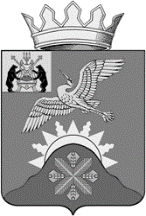 Российская ФедерацияНовгородская область Батецкий муниципальный районСОВЕТ ДЕПУТАТОВ БАТЕЦКОГО СЕЛЬСКОГО ПОСЕЛЕНИЯР Е Ш Е Н И ЕОб исполнении бюджета Батецкого сельского поселения  за первый квартал 2021 годаПринято Советом депутатов Батецкого сельского поселения 22  июня  2021 годаВ соответствии с главой 25.1 Бюджетного кодекса Российской Федерации, статьей 52 Федерального закона от 6 октября 2003 года № 131-ФЗ «Об общих принципах организации местного самоуправления в Российской Федерации» Совет депутатов Батецкого сельского поселения  РЕШИЛ:1. Принять к сведению прилагаемый отчёт об исполнении бюджета Батецкого сельского поселения за 1 квартал 2021 года по доходам в сумме               1 463 848 рублей 63 копейки, расходам в сумме 2 416 650 рублей  34 копейки с превышением расходов над доходами в сумме  952 801 рубль  71 копейка.2. Решение вступает в силу со дня, следующего за днём его официального опубликования.3. Опубликовать решение в муниципальной газете «Батецкие вести» и разместить на официальном сайте Администрации Батецкого муниципального района, в разделе Батецкое сельское поселение.Заместитель председателяСовета депутатов Батецкого сельского поселения                                               С.Г. Гогишвилип. Батецкий22 июня  2021 года№ 66-СДПриложение к решению Совета депутатов Батецкого сельского поселения от 22.06.2021 № 66-СДОТЧЕТОБ ИСПОЛНЕНИИ БЮДЖЕТА БАТЕЦКОГО СЕЛЬСКОГО ПОСЕЛЕНИЯ  за первый квартал 2021 года1. ДОХОДЫ БЮДЖЕТА  (Руб.коп.)2. РАСХОДЫ БЮДЖЕТА(Руб. коп.)3. ИСТОЧНИКИ ФИНАНСИРОВАНИЯ ДЕФИЦИТА БЮДЖЕТА (руб. коп.)ОТЧЕТ ОБ ИСПОЛЬЗОВАНИИ БЮДЖЕТНЫХ АССИГНОВАНИЙ РЕЗЕРВНОГО ФОНДА БАТЕЦКОГО СЕЛЬСКОГО ПОСЕЛЕНИЯЗА ПЕРВЫЙ КВАРТАЛ 2021 ГОДАРасходы за счет ассигнований резервного фонда Батецкого сельского поселения за первый квартал 2021 года не производились.СВЕДЕНИЯ О ЧИСЛЕННОСТИ ЛИЦ, ЗАМЕЩАЮЩИХ МУНИЦИПАЛЬНЫЕ ДОЛЖНОСТИ И МУНИЦИПАЛЬНЫХ СЛУЖАЩИХ ОРГАНОВ МЕСТНОГО САМОУПРАВЛЕНИЯ БАТЕЦКОГО СЕЛЬСКОГО ПОСЕЛЕНИЯ   И ЗАТРАТАХ НА ИХ ДЕНЕЖНОЕ СОДЕРЖАНИЕ ЗА ПЕРВЫЙ КВАРТАЛ 2021 ГОДАВ соответствии с абзацем третьим части 2 статьи 34Федерального закона от 06.10.2003 N 131-ФЗ "Об общих принципах организации местного самоуправления в Российской Федерации", уставами муниципального района и Батецкого сельского поселения, являющегося административным центром муниципального района, предусмотрено образование местной администрации муниципального района, на которую возлагается исполнение полномочий местной администрации Батецкого сельского поселения. Поэтому в Батецком сельском поселении местная администрация не образована и расходы на содержание лиц, замещающих муниципальные должности и должности муниципальных служащих, служащих органов местного самоуправления Администрации Батецкого сельского поселения, отсутствуют.СВЕДЕНИЯ О ЧИСЛЕННОСТИ РАБОТНИКОВ МУНИЦИПАЛЬНЫХ УЧРЕЖДЕНИЙ БАТЕЦКОГО СЕЛЬСКОГО ПОСЕЛЕНИЯ   И ЗАТРАТАХ НА ИХ ДЕНЕЖНОЕ СОДЕРЖАНИЕ ЗА ПЕРВЫЙ КВАРТАЛ 2021 ГОДАМуниципальных учреждений, финансируемых за счет средств бюджета Батецкого сельского поселения, не имеется.Наименование показателяКод дохода по бюджетной классификацииКод дохода по бюджетной классификацииУтвержденные бюджетные назначенияИсполненоНаименование показателяКод дохода по бюджетной классификацииКод дохода по бюджетной классификацииУтвержденные бюджетные назначенияИсполненоНаименование показателяКод дохода по бюджетной классификацииКод дохода по бюджетной классификацииУтвержденные бюджетные назначенияИсполненоДоходы бюджета - всегохх18 813 535,001 463 848,63в том числе:Федеральное казначейство100000000000000000002 462 320,00552 103,32НАЛОГОВЫЕ И НЕНАЛОГОВЫЕ ДОХОДЫ100100000000000000002 462 320,00552 103,32НАЛОГИ НА ТОВАРЫ (РАБОТЫ, УСЛУГИ), РЕАЛИЗУЕМЫЕ НА ТЕРРИТОРИИ РОССИЙСКОЙ ФЕДЕРАЦИИ100103000000000000002 462 320,00552 103,32Акцизы по подакцизным товарам (продукции), производимым на территории Российской Федерации100103020000100001102 462 320,00552 103,32Доходы от уплаты акцизов на дизельное топливо, подлежащие распределению между бюджетами субъектов Российской Федерации и местными бюджетами с учетом установленных дифференцированных нормативов отчислений в местные бюджеты100103022300100001101 130 610,00247 774,11Доходы от уплаты акцизов на дизельное топливо, подлежащие распределению между бюджетами субъектов Российской Федерации и местными бюджетами с учетом установленных дифференцированных нормативов отчислений в местные бюджеты (по нормативам, установленным федеральным законом о федеральном бюджете в целях формирования дорожных фондов субъектов Российской Федерации)100103022310100001101 130 610,00247 774,11Доходы от уплаты акцизов на моторные масла для дизельных и (или) карбюраторных (инжекторных) двигателей, подлежащие распределению между бюджетами субъектов Российской Федерации и местными бюджетами с учетом установленных дифференцированных нормативов отчислений в местные бюджеты100103022400100001106 440,001 737,79Доходы от уплаты акцизов на моторные масла для дизельных и (или) карбюраторных (инжекторных) двигателей, подлежащие распределению между бюджетами субъектов Российской Федерации и местными бюджетами с учетом установленных дифференцированных нормативов отчислений в местные бюджеты (по нормативам, установленным федеральным законом о федеральном бюджете в целях формирования дорожных фондов субъектов Российской Федерации)100103022410100001106 440,001 737,79Доходы от уплаты акцизов на автомобильный бензин, подлежащие распределению между бюджетами субъектов Российской Федерации и местными бюджетами с учетом установленных дифференцированных нормативов отчислений в местные бюджеты100103022500100001101 487 250,00346 842,16Доходы от уплаты акцизов на автомобильный бензин, подлежащие распределению между бюджетами субъектов Российской Федерации и местными бюджетами с учетом установленных дифференцированных нормативов отчислений в местные бюджеты (по нормативам, установленным федеральным законом о федеральном бюджете в целях формирования дорожных фондов субъектов Российской Федерации)100103022510100001101 487 250,00346 842,16Доходы от уплаты акцизов на прямогонный бензин, подлежащие распределению между бюджетами субъектов Российской Федерации и местными бюджетами с учетом установленных дифференцированных нормативов отчислений в местные бюджеты10010302260010000110-161 980,00-44 250,74Доходы от уплаты акцизов на прямогонный бензин, подлежащие распределению между бюджетами субъектов Российской Федерации и местными бюджетами с учетом установленных дифференцированных нормативов отчислений в местные бюджеты (по нормативам, установленным федеральным законом о федеральном бюджете в целях формирования дорожных фондов субъектов Российской Федерации)10010302261010000110-161 980,00-44 250,74Федеральная налоговая служба182000000000000000003 175 000,00465 026,31НАЛОГОВЫЕ И НЕНАЛОГОВЫЕ ДОХОДЫ182100000000000000003 175 000,00465 026,31НАЛОГИ НА ПРИБЫЛЬ, ДОХОДЫ18210100000000000000580 400,00119 676,06Налог на доходы физических лиц18210102000010000110580 400,00119 676,06Налог на доходы физических лиц с доходов, источником которых является налоговый агент, за исключением доходов, в отношении которых исчисление и уплата налога осуществляются в соответствии со статьями 227, 227.1 и 228 Налогового кодекса Российской Федерации18210102010010000110571 900,00118 132,71Налог на доходы физических лиц с доходов, полученных от осуществления деятельности физическими лицами, зарегистрированными в качестве индивидуальных предпринимателей, нотариусов, занимающихся частной практикой, адвокатов, учредивших адвокатские кабинеты, и других лиц, занимающихся частной практикой в соответствии со статьей 227 Налогового кодекса Российской Федерации182101020200100001101 500,00539,76Налог на доходы физических лиц с доходов, полученных физическими лицами в соответствии со статьей 228 Налогового кодекса Российской Федерации182101020300100001107 000,001 003,59НАЛОГИ НА СОВОКУПНЫЙ ДОХОД1821050000000000000030 600,002 292,90Единый сельскохозяйственный налог1821050300001000011030 600,002 292,90Единый сельскохозяйственный налог1821050301001000011030 600,002 292,90НАЛОГИ НА ИМУЩЕСТВО182106000000000000002 564 000,00343 057,35Налог на имущество физических лиц18210601000000000110543 000,0044 382,49Налог на имущество физических лиц, взимаемый по ставкам, применяемым к объектам налогообложения, расположенным в границах сельских поселений18210601030100000110543 000,0044 382,49Земельный налог182106060000000001102 021 000,00298 674,86Земельный налог с организаций18210606030000000110400 000,00176 927,00Земельный налог с организаций, обладающих земельным участком, расположенным в границах сельских поселений18210606033100000110400 000,00176 927,00Земельный налог с физических лиц182106060400000001101 621 000,00121 747,86Земельный налог с физических лиц, обладающих земельным участком, расположенным в границах сельских поселений182106060431000001101 621 000,00121 747,86803803000000000000000002 500,00619,00НАЛОГОВЫЕ И НЕНАЛОГОВЫЕ ДОХОДЫ803100000000000000002 500,00619,00ДОХОДЫ ОТ ИСПОЛЬЗОВАНИЯ ИМУЩЕСТВА, НАХОДЯЩЕГОСЯ В ГОСУДАРСТВЕННОЙ И МУНИЦИПАЛЬНОЙ СОБСТВЕННОСТИ803111000000000000002 500,00619,00Доходы, получаемые в виде арендной либо иной платы за передачу в возмездное пользование государственного и муниципального имущества (за исключением имущества бюджетных и автономных учреждений, а также имущества государственных и муниципальных унитарных предприятий, в том числе казенных)803111050000000001202 500,00619,00Доходы от сдачи в аренду имущества, составляющего государственную (муниципальную) казну (за исключением земельных участков)803111050700000001202 500,00619,00Доходы от сдачи в аренду имущества, составляющего казну сельских поселений (за исключением земельных участков)803111050751000001202 500,00619,00МИНИСТЕРСТВО ФИНАНСОВ НОВГОРОДСКОЙ ОБЛАСТИ8920000000000000000013 173 715,00446 100,00БЕЗВОЗМЕЗДНЫЕ ПОСТУПЛЕНИЯ8922000000000000000013 173 715,00446 100,00БЕЗВОЗМЕЗДНЫЕ ПОСТУПЛЕНИЯ ОТ ДРУГИХ БЮДЖЕТОВ БЮДЖЕТНОЙ СИСТЕМЫ РОССИЙСКОЙ ФЕДЕРАЦИИ8922020000000000000013 173 715,00446 100,00Дотации бюджетам бюджетной системы Российской Федерации892202100000000001502 230 600,00446 100,00Дотации на выравнивание бюджетной обеспеченности из бюджетов муниципальных районов, городских округов с внутригородским делением892202160010000001502 230 600,00446 100,00Дотации бюджетам сельских поселений на выравнивание бюджетной обеспеченности из бюджетов муниципальных районов892202160011000001502 230 600,00446 100,00Субсидии бюджетам бюджетной системы Российской Федерации (межбюджетные субсидии)8922022000000000015010 943 115,000,00Субсидии бюджетам на софинансирование капитальных вложений в объекты муниципальной собственности892202200770000001506 500 000,000,00Субсидии бюджетам сельских поселений на софинансирование капитальных вложений в объекты муниципальной собственности892202200771000001506 500 000,000,00Субсидии бюджетам на реализацию программ формирования современной городской среды89220225555000000150710 115,000,00Субсидии бюджетам сельских поселений на реализацию программ формирования современной городской среды89220225555100000150710 115,000,00Прочие субсидии892202299990000001503 733 000,000,00Прочие субсидии бюджетам сельских поселений892202299991000001503 733 000,000,00Наименование показателяКод расхода по бюджетной классификацииКод расхода по бюджетной классификацииКод расхода по бюджетной классификацииКод расхода по бюджетной классификацииУтвержденные бюджетные назначенияИсполненоНаименование показателяКод расхода по бюджетной классификацииКод расхода по бюджетной классификацииКод расхода по бюджетной классификацииКод расхода по бюджетной классификацииУтвержденные бюджетные назначенияИсполненоНаименование показателяКод расхода по бюджетной классификацииКод расхода по бюджетной классификацииКод расхода по бюджетной классификацииКод расхода по бюджетной классификацииУтвержденные бюджетные назначенияИсполненоРасходы бюджета - всегохххх19 145 173,262 416 650,34в том числе:8038030000000000000000019 145 173,262 416 650,34ОБЩЕГОСУДАРСТВЕННЫЕ ВОПРОСЫ80301000000000000000260 500,004 601,50Резервные фонды803011100000000000002 000,000,00Непрограммные расходы бюджета Батецкого сельского поселения803011199000000000002 000,000,00Непрограммные расходы803011199900000000002 000,000,00Резервные фонды803011199900289900002 000,000,00Иные бюджетные ассигнования803011199900289908002 000,000,00Резервные средства803011199900289908702 000,000,00Другие общегосударственные вопросы80301130000000000000258 500,004 601,50Муниципальная программа "Комплексное развитие территории Батецкого сельского поселения"80301130500000000000240 000,000,00Обеспечение взаимодействия органов местного самоуправления со старостами80301130500028330000240 000,000,00Расходы на выплаты персоналу в целях обеспечения выполнения функций государственными (муниципальными) органами, казенными учреждениями, органами управления государственными внебюджетными фондами80301130500028330100240 000,000,00Расходы на выплаты персоналу государственных (муниципальных) органов80301130500028330120240 000,000,00Иные выплаты, за исключением фонда оплаты труда государственных (муниципальных) органов, лицам, привлекаемым согласно законодательству для выполнения отдельных полномочий80301130500028330123240 000,000,00Непрограммные расходы бюджета Батецкого сельского поселения8030113990000000000018 500,004 601,50Непрограммные расходы8030113999000000000018 500,004 601,50Членские взносы в Ассоциацию муниципальных образований8030113999002832000018 500,004 601,50Иные бюджетные ассигнования8030113999002832080018 500,004 601,50Уплата налогов, сборов и иных платежей8030113999002832085018 500,004 601,50Уплата иных платежей8030113999002832085318 500,004 601,50НАЦИОНАЛЬНАЯ БЕЗОПАСНОСТЬ И ПРАВООХРАНИТЕЛЬНАЯ ДЕЯТЕЛЬНОСТЬ8030300000000000000058 300,000,00Защита населения и территории от чрезвычайных ситуаций природного и техногенного характера, пожарная безопасность8030310000000000000058 300,000,00Муниципальная программа "Обеспечение первичных мер пожарной безопасности на территории Батецкого сельского поселения"8030310070000000000058 300,000,00Обеспечение первичных мер пожарной безопасности8030310070002916000058 300,000,00Закупка товаров, работ и услуг для обеспечения государственных (муниципальных) нужд8030310070002916020058 300,000,00Иные закупки товаров, работ и услуг для обеспечения государственных (муниципальных) нужд8030310070002916024058 300,000,00Прочая закупка товаров, работ и услуг8030310070002916024458 300,000,00НАЦИОНАЛЬНАЯ ЭКОНОМИКА8030400000000000000012 876 958,26733 716,89Дорожное хозяйство (дорожные фонды)8030409000000000000012 876 958,26733 716,89Муниципальная программа " Комплексное развитие транспортной инфраструктуры Батецкого сельского поселения"8030409030000000000012 876 958,26733 716,89Ремонт автомобильных дорог общего пользования местного значения (средства бюджета поселения)80304090300029010000140 000,00103 546,09Закупка товаров, работ и услуг для обеспечения государственных (муниципальных) нужд80304090300029010200140 000,00103 546,09Иные закупки товаров, работ и услуг для обеспечения государственных (муниципальных) нужд80304090300029010240140 000,00103 546,09Прочая закупка товаров, работ и услуг80304090300029010244140 000,00103 546,09Содержание автомобильных дорог общего пользования местного значения803040903000290300002 128 781,26630 170,80Закупка товаров, работ и услуг для обеспечения государственных (муниципальных) нужд803040903000290302002 128 781,26630 170,80Иные закупки товаров, работ и услуг для обеспечения государственных (муниципальных) нужд803040903000290302402 128 781,26630 170,80Прочая закупка товаров, работ и услуг803040903000290302442 128 781,26630 170,80Оформление прав собственности на улично-дорожную сеть общего пользования местного значения и земельные участки под ними8030409030002904000050 000,000,00Закупка товаров, работ и услуг для обеспечения государственных (муниципальных) нужд8030409030002904020050 000,000,00Иные закупки товаров, работ и услуг для обеспечения государственных (муниципальных) нужд8030409030002904024050 000,000,00Прочая закупка товаров, работ и услуг8030409030002904024450 000,000,00Безопасность дорожного движения8030409030002905000050 000,000,00Закупка товаров, работ и услуг для обеспечения государственных (муниципальных) нужд8030409030002905020050 000,000,00Иные закупки товаров, работ и услуг для обеспечения государственных (муниципальных) нужд8030409030002905024050 000,000,00Прочая закупка товаров, работ и услуг8030409030002905024450 000,000,00Ремонт и содержание автомобильных дорог общего пользования местного значения (субсидия)803040903000715200003 733 000,000,00Закупка товаров, работ и услуг для обеспечения государственных (муниципальных) нужд803040903000715202003 733 000,000,00Иные закупки товаров, работ и услуг для обеспечения государственных (муниципальных) нужд803040903000715202403 733 000,000,00Прочая закупка товаров, работ и услуг803040903000715202443 733 000,000,00Проектирование, строительство, реконструкция, капитальный ремонт и ремонт автомобильных дорог общего пользования местного значения803040903000715400006 500 000,000,00Закупка товаров, работ и услуг для обеспечения государственных (муниципальных) нужд803040903000715402006 500 000,000,00Иные закупки товаров, работ и услуг для обеспечения государственных (муниципальных) нужд803040903000715402406 500 000,000,00Прочая закупка товаров, работ и услуг803040903000715402446 500 000,000,00Софинансирование на ремонт и содержание автомобильных дорог общего пользования местного значения803040903000S1520000196 475,000,00Закупка товаров, работ и услуг для обеспечения государственных (муниципальных) нужд803040903000S1520200196 475,000,00Иные закупки товаров, работ и услуг для обеспечения государственных (муниципальных) нужд803040903000S1520240196 475,000,00Прочая закупка товаров, работ и услуг803040903000S1520244196 475,000,00Проектирование, строительство, реконструкция, капитальный ремонт и ремонт автомобильных дорог общего пользования местного значения (софинансирование)803040903000S154000078 702,000,00Закупка товаров, работ и услуг для обеспечения государственных (муниципальных) нужд803040903000S154020078 702,000,00Иные закупки товаров, работ и услуг для обеспечения государственных (муниципальных) нужд803040903000S154024078 702,000,00Прочая закупка товаров, работ и услуг803040903000S154024478 702,000,00ЖИЛИЩНО-КОММУНАЛЬНОЕ ХОЗЯЙСТВО803050000000000000005 890 415,001 654 425,95Коммунальное хозяйство80305020000000000000963 200,00502 528,51Муниципальная программа "Комплексное развитие систем коммунальной инфраструктуры Батецкого сельского поселения"80305020400000000000963 200,00502 528,51Возмещение убытков общественных бань80305020400081010000963 200,00502 528,51Иные бюджетные ассигнования80305020400081010800963 200,00502 528,51Субсидии юридическим лицам (кроме некоммерческих организаций), индивидуальным предпринимателям, физическим лицам - производителям товаров, работ, услуг80305020400081010810963 200,00502 528,51Субсидии на возмещение недополученных доходов и (или) возмещение фактически понесенных затрат в связи с производством (реализацией) товаров, выполнением работ, оказанием услуг80305020400081010811963 200,00502 528,51Благоустройство803050300000000000004 927 215,001 151 897,44Муниципальная программа "Формирование современной городской среды на территории Батецкого сельского поселения Батецкого муниципального района Новгородской области"80305030100000000000887 644,000,00Благоустройство общественных территорий административного центра Батецкого сельского поселения-поселка Батецкий8030503010F255552000887 644,000,00Закупка товаров, работ и услуг для обеспечения государственных (муниципальных) нужд8030503010F255552200887 644,000,00Иные закупки товаров, работ и услуг для обеспечения государственных (муниципальных) нужд8030503010F255552240887 644,000,00Прочая закупка товаров, работ и услуг8030503010F255552244887 644,000,00Муниципальная программа "Комплексное развитие социальной инфраструктуры Батецкого сельского поселения"80305030200000000000875 171,0045 566,72Мероприятия по организации и содержанию мест захоронения8030503020002923000096 000,000,00Закупка товаров, работ и услуг для обеспечения государственных (муниципальных) нужд8030503020002923020096 000,000,00Иные закупки товаров, работ и услуг для обеспечения государственных (муниципальных) нужд8030503020002923024096 000,000,00Прочая закупка товаров, работ и услуг8030503020002923024496 000,000,00Мероприятия по удалению сухостойных, больных и аварийных деревьев80305030200029231000100 000,000,00Закупка товаров, работ и услуг для обеспечения государственных (муниципальных) нужд80305030200029231200100 000,000,00Иные закупки товаров, работ и услуг для обеспечения государственных (муниципальных) нужд80305030200029231240100 000,000,00Прочая закупка товаров, работ и услуг80305030200029231244100 000,000,00Анализ воды в местах купания8030503020002923200010 000,000,00Закупка товаров, работ и услуг для обеспечения государственных (муниципальных) нужд8030503020002923220010 000,000,00Иные закупки товаров, работ и услуг для обеспечения государственных (муниципальных) нужд8030503020002923224010 000,000,00Прочая закупка товаров, работ и услуг8030503020002923224410 000,000,00Прочие мероприятия по благоустройству поселения80305030200029233000629 171,0045 566,72Закупка товаров, работ и услуг для обеспечения государственных (муниципальных) нужд80305030200029233200629 171,0045 566,72Иные закупки товаров, работ и услуг для обеспечения государственных (муниципальных) нужд80305030200029233240629 171,0045 566,72Прочая закупка товаров, работ и услуг80305030200029233244629 171,0045 566,72Мероприятия по борьбе с борщевиком8030503020002923400040 000,000,00Закупка товаров, работ и услуг для обеспечения государственных (муниципальных) нужд8030503020002923420040 000,000,00Иные закупки товаров, работ и услуг для обеспечения государственных (муниципальных) нужд8030503020002923424040 000,000,00Прочая закупка товаров, работ и услуг8030503020002923424440 000,000,00Муниципальная программа " Комплексное развитие транспортной инфраструктуры Батецкого сельского поселения"803050303000000000002 994 400,001 106 330,72Уличное освещение80305030300029211000284 400,0034 707,00Закупка товаров, работ и услуг для обеспечения государственных (муниципальных) нужд80305030300029211200284 400,0034 707,00Иные закупки товаров, работ и услуг для обеспечения государственных (муниципальных) нужд80305030300029211240284 400,0034 707,00Прочая закупка товаров, работ и услуг80305030300029211244284 400,0034 707,00Мероприятия по энергосбережению и повышению энергетической эффективности использования энергетического ресурса при эксплуатации системы наружного освещения в Батецком сельском поселении803050303000292120002 710 000,001 071 623,72Закупка товаров, работ и услуг для обеспечения государственных (муниципальных) нужд803050303000292122002 710 000,001 071 623,72Иные закупки товаров, работ и услуг для обеспечения государственных (муниципальных) нужд803050303000292122402 710 000,001 071 623,72Прочая закупка товаров, работ и услуг803050303000292122441 910 000,00804 660,15Закупка энергетических ресурсов80305030300029212247800 000,00266 963,57Муниципальная программа "Комплексное развитие территории Батецкого сельского поселения"80305030500000000000170 000,000,00Поддержка инициативы представителей ТОС803050305000S209000020 000,000,00Закупка товаров, работ и услуг для обеспечения государственных (муниципальных) нужд803050305000S209020020 000,000,00Иные закупки товаров, работ и услуг для обеспечения государственных (муниципальных) нужд803050305000S209024020 000,000,00Прочая закупка товаров, работ и услуг803050305000S209024420 000,000,00Проект поддержки местных инициатив (средства бюджета поселения)803050305000S5260000150 000,000,00Закупка товаров, работ и услуг для обеспечения государственных (муниципальных) нужд803050305000S5260200150 000,000,00Иные закупки товаров, работ и услуг для обеспечения государственных (муниципальных) нужд803050305000S5260240150 000,000,00Прочая закупка товаров, работ и услуг803050305000S5260244150 000,000,00КУЛЬТУРА, КИНЕМАТОГРАФИЯ8030800000000000000050 000,0023 906,00Культура8030801000000000000050 000,0023 906,00Муниципальная программа "Развитие культуры, физической культуры и спорта на территории Батецкого сельского поселения"8030801060000000000050 000,0023 906,00Проведение мероприятий по культуре8030801060002941000050 000,0023 906,00Закупка товаров, работ и услуг для обеспечения государственных (муниципальных) нужд8030801060002941020050 000,0023 906,00Иные закупки товаров, работ и услуг для обеспечения государственных (муниципальных) нужд8030801060002941024050 000,0023 906,00Прочая закупка товаров, работ и услуг8030801060002941024450 000,0023 906,00ФИЗИЧЕСКАЯ КУЛЬТУРА И СПОРТ803110000000000000005 000,000,00Массовый спорт803110200000000000005 000,000,00Муниципальная программа "Развитие культуры, физической культуры и спорта на территории Батецкого сельского поселения"803110206000000000005 000,000,00Проведение мероприятий по физической культуре и спорту803110206000294200005 000,000,00Закупка товаров, работ и услуг для обеспечения государственных (муниципальных) нужд803110206000294202005 000,000,00Иные закупки товаров, работ и услуг для обеспечения государственных (муниципальных) нужд803110206000294202405 000,000,00Прочая закупка товаров, работ и услуг803110206000294202445 000,000,00ОБСЛУЖИВАНИЕ ГОСУДАРСТВЕННОГО (МУНИЦИПАЛЬНОГО) ДОЛГА803130000000000000004 000,000,00Обслуживание государственного (муниципального) внутреннего долга803130100000000000004 000,000,00Непрограммные расходы бюджета Батецкого сельского поселения803130199000000000004 000,000,00Непрограммные расходы803130199900000000004 000,000,00Процентные платежи по долговым обязательствам803130199900289000004 000,000,00Обслуживание государственного (муниципального) долга803130199900289007004 000,000,00Обслуживание муниципального долга803130199900289007304 000,000,00Результат исполнения бюджета (дефицит / профицит)хххх-331 638,26-952 801,71Наименование показателяКод источника финансирования дефицита бюджета по бюджетной классификацииКод источника финансирования дефицита бюджета по бюджетной классификацииУтвержденные бюджетные назначенияИсполненоНаименование показателяКод источника финансирования дефицита бюджета по бюджетной классификацииКод источника финансирования дефицита бюджета по бюджетной классификацииУтвержденные бюджетные назначенияИсполненоНаименование показателяКод источника финансирования дефицита бюджета по бюджетной классификацииКод источника финансирования дефицита бюджета по бюджетной классификацииУтвержденные бюджетные назначенияИсполненоИсточники финансирования дефицита бюджета - всегохх331 638,26952 801,71      в том числе:источники внутреннего финансирования бюджетахх0,000,00       из них:ИСТОЧНИКИ ВНУТРЕННЕГО ФИНАНСИРОВАНИЯ ДЕФИЦИТОВ БЮДЖЕТОВ000010000000000000000,000,00Кредиты кредитных организаций в валюте Российской Федерации803010200000000000001 165 640,000,00Привлечение кредитов от кредитных организаций в валюте Российской Федерации803010200000000007001 165 640,000,00Привлечение кредитов от кредитных организаций бюджетами сельских поселений в валюте Российской Федерации803010200001000007101 165 640,000,00Бюджетные кредиты из других бюджетов бюджетной системы Российской Федерации89201030000000000000-1 165 640,000,00Бюджетные кредиты из других бюджетов бюджетной системы Российской Федерации в валюте Российской Федерации89201030100000000000-1 165 640,000,00Погашение бюджетных кредитов, полученных из других бюджетов бюджетной системы Российской Федерации в валюте Российской Федерации89201030100000000800-1 165 640,000,00Погашение бюджетами сельских поселений кредитов из других бюджетов бюджетной системы Российской Федерации в валюте Российской Федерации89201030100100000810-1 165 640,000,00источники внешнего финансирования бюджетахх0,000,00       из них:Изменение остатков средств0000100000000000000000001000000000000000331 638,26952 801,71Изменение остатков средств на счетах по учету средств бюджета00001050000000000000000010500000000000000,000,00Изменение иных финансовых активов за счет средств, размещенных в депозиты в валюте Российской Федерации и иностранной валюте в кредитных организациях00001060000000000000000010600000000000000,000,00МИНИСТЕРСТВО ФИНАНСОВ НОВГОРОДСКОЙ ОБЛАСТИ89200000000000000000-19 979 175,00-1 463 848,6389201050200000000500-19 979 175,00-1 463 848,63Увеличение прочих остатков денежных средств бюджетов89201050201000000510-19 979 175,00-1 463 848,63Увеличение прочих остатков денежных средств бюджетов сельских поселений89201050201100000510-19 979 175,00-1 463 848,63МИНИСТЕРСТВО ФИНАНСОВ НОВГОРОДСКОЙ ОБЛАСТИ8920000000000000000020 310 813,262 416 650,34Уменьшение остатков средств бюджетов8920105000000000060020 310 813,262 416 650,34Уменьшение прочих остатков средств бюджетов8920105020000000060020 310 813,262 416 650,34Уменьшение прочих остатков денежных средств бюджетов8920105020100000061020 310 813,262 416 650,34Уменьшение прочих остатков денежных средств бюджетов сельских поселений8920105020110000061020 310 813,262 416 650,34